BIBLIOTECA COMUNALE  BORTIGALIORARIO ESTIVO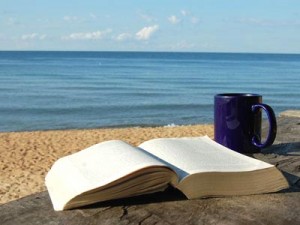                                                                                                       MATTINA              POMERIGGIO                                                                           Lunedì                9:00 - 13:00             16:00 - 19:00                                                                           Martedì              9:00 - 13:00             CHIUSO                                                                           Mercoledì           9:00 - 13:00             16:00 - 19:00                                                                           Giovedì               9:00 - 13:00             CHIUSO                                                                           Venerdì               9:00 - 13:00             16:00 - 19:00